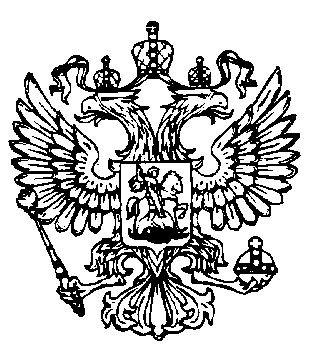 Прокуратура Российской ФедерацииПрокуратура Курской областиПРОКУРАТУРА БОЛЬШЕСОЛДАТСКОГО  РАЙОНАПАМЯТКА РАБОТОДАТЕЛЯпри приеме на работу  граждан, замещавших  должности  государственной или муниципальной службы Работодателям, принимающим на работу граждан – бывших государственных  или муниципальных служащих,  необходимо  строго соблюдать требования   ст. 64.1 Трудового кодекса, который определены  условия заключения трудового договора с бывшими государственными и муниципальными служащими, а также положения  ст. 12 Федерального закона  от 25.12.2008 №273-ФЗ «О противодействии коррупции».  Согласно указанным нормам, граждане, замещавшие должности государственной или муниципальной службы, перечень которых устанавливается нормативными правовыми актами Российской Федерации, в течение двух лет после увольнения с государственной или муниципальной службы имеют право замещать должности в организациях, если отдельные функции государственного управления данными организациями входили в должностные (служебные) обязанности государственного или муниципального служащего, только с согласия соответствующей комиссии по соблюдению требований к служебному поведению государственных или муниципальных служащих и урегулированию конфликта интересов.  которое Граждане, замещавшие должности государственной или муниципальной службы, в течение двух лет после увольнения с государственной или муниципальной службы обязаны при заключении трудовых договоров сообщать работодателю сведения о последнем месте службы.Работодатель   в свою очередь  при заключении трудового договора с гражданами, замещавшими должности государственной или муниципальной службы, в течение двух лет после их увольнения с государственной или муниципальной службы обязан в десятидневный срок сообщать о заключении такого договора представителю нанимателя (работодателю) государственного или муниципального служащего по последнему месту его службы.   Порядок сообщения  о заключении такого договора устанавливается нормативными правовыми актами Российской Федерации. При этом согласно ст. 12 Федерального закона  о противодействии коррупции,  несоблюдение гражданином  требования  о сообщении работодателю  сведений о последнем месте службы,      влечет  прекращение трудового или гражданско-правового договора  на выполнение работ (оказание услуг), заключенного с указанным гражданином. В свою очередь, несоблюдение работодателем, принимающим на работу бывшего государственного или муниципального  служащего, требований в установленный срок сообщать  о заключении такого договора    представителю нанимателя (работодателю)  государственного  или муниципального служащего  по последнему месту  его службы,   является правонарушением и влечет  ответственность  в соответствии с законодательством РФ. Так, статьей 19.29 Кодекса об административных правонарушениях   РФ  предусмотрена административная  ответственность   работодателя за привлечение  к трудовой деятельности на условиях трудового договора либо к выполнению работ или оказанию услуг на условиях гражданско-правового договора государственного или муниципального служащего, замещающего должность, включенную в перечень, установленный нормативными правовыми актами, либо бывшего государственного или муниципального служащего, замещавшего такую должность, с нарушением требований, предусмотренных Федеральным законом от 25 декабря 2008 года N 273-ФЗ "О противодействии коррупции".  Санкция указанной нормы для граждан – административный  штраф в размере от двух тысяч до четырех тысяч рублей; для  должностных лиц -  административный штраф от двадцати тысяч до пятидесяти тысяч рублей; для юридических лиц -  административный штраф от ста тысяч до пятисот тысяч рублей.При этом,  для целей  ст. 64.1 ТК РФ и ст. 12 Федерального закона о противодействии коррупции,  используется перечень должностей государственной службы   РФ    определенный   Указом  Президента РФ от   18.05.2009 №557;   перечень должностей  государственной гражданской службы  субъектов РФ и должностей муниципальной службы    утверждены соответствующими органами  государственной власти субъектов РФ и  органами местного самоуправления.    